		Соглашение		О принятии единообразных технических предписаний 
для колесных транспортных средств, предметов оборудования 
и частей, которые могут быть установлены и/или использованы 
на колесных транспортных средствах, и об условиях взаимного признания официальных утверждений, выдаваемых на основе этих предписаний*(Пересмотр 3, включающий поправки, вступившие в силу 14 сентября 2017 года)_________		Добавление 0 — Правила № 0 ООН		Пересмотр 4 — Поправка 2		Включает все тексты, действующие на настоящий момент:Поправки серии 05 — Дата вступления в силу: 5 июня 2023 года		Единообразные предписания, касающиеся международного официального утверждения типа комплектного транспортного средства (МОУТКТС)Настоящий документ опубликован исключительно в информационных целях. Аутентичным и юридически обязательным текстом является документ ECE/TRANS/WP.29/2022/111.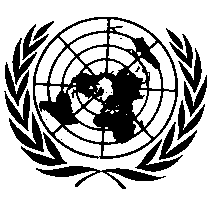 _________ОРГАНИЗАЦИЯ ОБЪЕДИНЕННЫХ НАЦИЙВключить новые пункты 12.7 и 12.8 следующего содержания:«12.7	Начиная с официальной даты вступления в силу поправок серии 05 ни одна из Договаривающихся сторон, применяющих настоящие Правила ООН, не отказывает в предоставлении или признании МОУТКТС, выданного на основании настоящих Правил ООН с поправками серии 05».«12.8	Начиная с 1 сентября 2023 года Договаривающиеся стороны, применяющие настоящие Правила ООН, не обязаны признавать МОУТКТС на основании поправок серии 04 к настоящим Правилам ООН, которое было впервые предоставлено 1 сентября 2023 года или после этой даты».Приложение 4, часть A, раздел I (Перечень требований для У-МОУТКТС) заменяется следующим текстом:«1  Если за номером Правил ООН следует звездочка “*”, то это означает, что требование применяется только в том случае, если соответствующая система установлена на транспортном средстве. В таком случае это означает, что для целей У-МОУТКТС приемлемыми являются как транспортные средства, оснащенные этой системой, так и транспортные средства, которые ею не оборудованы. Однако если система установлена на транспортном средстве, то требование применяется. Это же относится и к системам, не обозначенным звездочкой “*”, когда можно доказать, что соответствующие требования к данному типу МОУТКТС не применяются.2  Это условие следует понимать в качестве требуемого минимума, т. е. с учетом всех дополнений, действующих на момент выдачи официального утверждения. Официальные утверждения на основании любого более позднего варианта должны также признаваться 
в соответствии с пунктом 13.3 настоящих Правил.3  Официальное утверждение всех компонентов устройств освещения и световой сигнализации требуется в соответствии с Правилами № 48 ООН, поэтому не упоминается 
в Правилах № 0 ООН».E/ECE/TRANS/505/Rev.3/Add.0/Rev.4/Amend.2 E/ECE/TRANS/505/Rev.3/Add.0/Rev.4/Amend.2 E/ECE/TRANS/505/Rev.3/Add.0/Rev.4/Amend.2 
15 June 2023Вариант Правил ООНВариант Правил ООННомерПредмет3Правила ООН1Серия поправок21Транспортные средства в отношении электромагнитной совместимости10052Транспортные средства в отношении замков и устройств крепления дверей 11043Транспортные средства в отношении защиты водителя от удара о систему рулевого управления12044Тормозные системы транспортных средств категорий M1 и N113-H015Транспортные средства в отношении креплений ремней безопасности14096Ремни безопасности, удерживающие системы, детские удерживающие системы и детские удерживающие системы ISOFIX16087Транспортные средства в отношении сидений, их креплений и подголовников17108Транспортные средства в отношении их внутреннего оборудования21019Транспортные средства в отношении их наружных выступов260410Звуковые сигнальные приборы и автотранспортные средства в отношении их звуковой сигнализации280011Пневматические шины для автомобилей и их прицепов (шины следует официально утвердить на основании Правил № 30 ООН или Правил № 54 ООН)300212Транспортные средства в отношении предотвращения опасности возникновения пожара340313Механизм для измерения скорости и одометр, включая их установку390114Безопасные стекловые материалы и их установка на транспортных средствах430115Удерживающие устройства для детей, находящихся в механических транспортных средствах (только в той степени, в какой они касаются встроенных дополнительных подушек в транспортном средстве, не включая отдельные детские сиденья)44*0416Устройства непрямого обзора, включая их установку460417Установка устройств освещения и световой сигнализации480718Автотранспортные средства, имеющие не менее четырех колес, в отношении издаваемого ими звука510319Пневматические шины транспортных средств неиндивидуального пользования и их прицепы (шины следует официально утвердить на основании Правил № 30 ООН или Правил № 54 ООН)540020Задние противоподкатные защитные устройства (ЗПЗУ) и установка ЗПЗУ официально утвержденного типа, задняя противоподкатная защита (3П3)580321Запасное колесо в сборе для временного использования, шины, пригодные для эксплуатации в спущенном состоянии64*0322Транспортные средства в отношении оборудования рулевого управления790423Двигатели внутреннего сгорания или системы электротяги, предназначенные для приведения в движение автотранспортных средств категорий М и N, в отношении измерения полезной мощности и максимальной 30-минутной мощности систем электротяги (мощность двигателя)850024Защита водителя и пассажиров в случае лобового столкновения940425Защита водителя и пассажиров в случае бокового столкновения950526Транспортные средства в отношении особых требований к электрическому приводу 100*0327Транспортные средства в отношении установки элементов специального оборудования для использования в их двигателях КПГ и СПГ110*0428Шины в отношении звука, издаваемого ими при качении, и/или их сцепления на мокрых поверхностях и/или сопротивления качению1170229Транспортные средства в отношении расположения и идентификации ручных органов управления, контрольных сигналов и индикаторов1210130Автотранспортные средства в отношении поля обзора водителя спереди1250231Автотранспортные средства в отношении их характеристик, влияющих на безопасность пешеходов1270232Автотранспортные средства в отношении связанных с обеспечением безопасности эксплуатационных характеристик транспортных средств, работающих на водороде134*00 33Транспортные средства в отношении их характеристик при боковом ударе о столб1350134Пассажирские автомобили в случае лобового столкновения с уделением особого внимания удерживающей системе1370235Бесшумные автотранспортные средства в отношении их пониженной слышимости138*0136Системы вспомогательного торможения1390037Электронные системы контроля устойчивости1400038Системы контроля давления в шинах1410139Установка шин 1420140ВПИМ1540341Защита автотранспортных средств от несанкционированного использования (блокирующая система)1610042Иммобилизаторы162*0043Система охранной сигнализации транспортного средства163*00